                                    HOCKEY FUNDRAISERSaturday, June 1, 2013ROLLER SKATING PARTY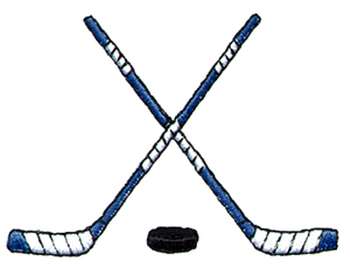 HOCKEY HEHoliday Skating Center1775 Creek Road, Delanco5:15 to 7:15 PMAdmission $5 for all attending                                   Skate Rental $3All Proceeds Benefit the Burlington Township Hockey Programs